		Central FoI Team	www.gov.uk/dwp 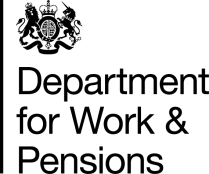     Caxton House6-12 Tothill Street   LondonSW1H 9NAEmail: freedom-of-informationrequest@dwp.gov.ukOur Ref: FOI2020/72458 and IR2021/20034ICO Ref: IC-126933-N1Y9 22 November 2022Dear Mr Stevens, Following further correspondence from the Information Commissioner’s Office regarding case reference number: IC-126933-N1Y9, please see the attached document that we are now releasing.Yours sincerely, Central FOI TeamDepartment for Work and Pensions